সাংগঠনিক কাঠামোউপজেলা সমবায় কার্যালয়, মহম্মদপুর, মাগুরা।জনবল সংক্রান্ত তথ্যছবি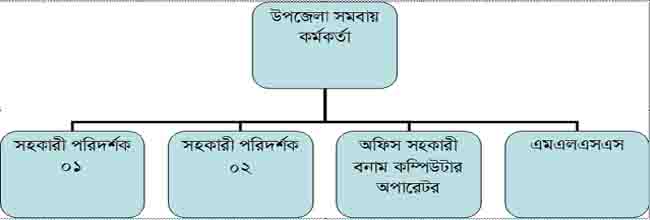 ক্রমিক নংপদের নামমঞ্জুরিকৃত পদ সংখ্যা০১উপজেলা সমবায় অফিসার০১ জন০২সহকারী পরিদর্শক০২ জন০৩অফিস সহকারী কাম-কম্পিউটার অপারেটর০১ জন০৪অফিস সহায়ক০১ জনমোট ০৫ জন